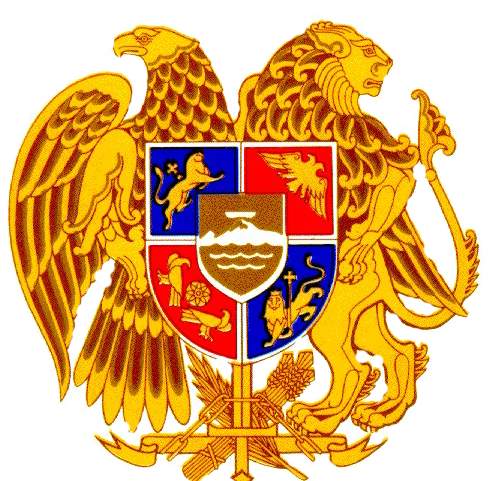 Գեղարքունիքի մարզիՄեծ Մասրիկ գյուղի տարրական դպրոցի2021-2022 ուստարվագործունեությաններքին գնահատմանչափանիշները-2022-Հաշվետվություն2021-2022ուսումնական տարվա ներքին գնահատմանՄաս1.ԸնդհանուրտեղեկություններհաստատությանմասինՀաստատության անվանումը, համարը _Գեղարքունիքի մարզ, Մեծ Մասրիկ գյուղի տարրական դպրոցՀաստատության հասցեն ___ Գեղարքունիքի իմարզ, գյուղ ՄեծՄասրիկ, 4-րդ փ., 5-րդ նրբ., շ.  4Հաստատության հեռախոսահամարը, էլեկտրոնային հասցեն ___09880878, Հաստատության ինտերնետային կայքի հասցեն metsmasrikhmd@schools.amԱղյուսակ 1. Դասարանների թիվը` ընթացիկ և նախորդ 2ուս․ տարիների համարԱղյուսակ 2. Ըստ դասարանների՝ սովորողների թիվը ընթացիկ և նախորդ 2 ուստարիների համարԱղյուսակ 3. Ընդհանուր տվյալներ սովորողների վերաբերյալ` ընթացիկ և նախորդ 2 ուստարիներիհամարՎերլուծել սովորողների թվաքանակի փոփոխության պատճառները և կատարել եզրահանգումներ ումեկնաբանություննՍովորողների թվաքանակի փոփոխությունը կապված 4-րդ դասարան ավարտած աշակերտների  թվաքանակի հետ, դիտվել է սովորողների թվի նվազում:Աղյուսակ 4. Ընդհանուր տվյալներ ուսուցիչների վերաբերյալ՝ընթացիկ և նախորդ 2ուստարիների համարՎերլուծել ուսուցիչների թվաքանակի ու միջին ծանրաբեռնվածության փոփոխությունների պատճառները և կատարել եզրահանգումներու մեկնաբանություններ ՈՒսուցիչների թվաքանակի փոփոխություն չի եղել, միջին ծանրաբեռնվածությունը փոփոխվել է պայմանավորված է դրույքաչափի  փոփոխությամբ:Աղյուսակ 5. Տվյալներ ուսուցիչներիտարիքային բաշխվածության վերաբերյալ՝ընթացիկ և նախորդ 2ուստարիների համարՎերլուծել ուսուցիչների տարքային կազմը, փոփոխության պատճառները և կատարել եզրահանգումներ ու մեկնաբանություններ  Ինչպես ցույց են տալիս վերլուծության արդյունքները, դպրոցի մանկավարժների միջին տարիքը կազմում է 46 տարեկան: Աղյուսակ 6. Տվյալներ ուսումնական_հաստատության ղեկավար և վարչական կազմի վերաբերյալԱղյուսակ 7. Տվյալներ ուսումնական.հաստատության կառավարման խորհրդի կազմի վերաբերյալՎերլուծել խորհրդի աշխատանքը, խնդիրները և կատարել առաջարկություններ խորհրդի կազմի և գործունեության բարելավման ուղղությամբ  Անցած տարիների ընթացքում սահմանված կարգով գումարվել են կառավարման խորհրդի նիստերը: Նիստերին քննարկվել է դպրոցի տնօրենի, հաշվապահի, կառավարման խորհրդի նախագահի հաշվետվությունները,  խորհրդակցական ձայնի իրավունքով մասնակցել են ԾԽ-ի, Արհկոմի նախագահները:Մաս 2.  Ուսումնականհաստատությանսովորողներիևաշխատակազմիանվտանգկենսագործունեությունըևառողջությանպահպանումը2.1. Ուսումնական հաստատությունը պահպանում է շենքի և տարածքի անվտանգ շահագործումըՈւսումնական հաստատության տարածքը ցանկապատված է և անվտանգ է սովորողների ազատ տեղաշարժման համար- ոչ:Ուսումնական հաստատությունն ունի տարածք`մեկուսացված ու հեռացված ավտոճանապարհային գոտուց, աղմուկի, օդի աղտոտման աղբյուրներ հանդիսացող արդյունաբերական կամ այլ օբյեկտներից–ոչ:Արտակարգ իրավիճակներում հատուկ ծառայությունների մեքենաները կարող են անարգել մոտենալ հաստատության շենքին–այո:Ուսումնականհաստատության տարածքը մաքուր է, իսկ լաբորատորիաներում օգտագործվող այրվող և այլ վտանգավոր նյութերի թափոնները, աղբը կանոնավոր հավաքվումեն հատուկ աղբարկղներում և դուրս են բերվում հաստատության տարածքիցայո:Ուսումնականհաստատության ամբողջ տարածքում պարբերաբար իրականացվում են միջոցառումներ` կրծողներիև վտանգավոր միջատների, թափառողշների, կատուներիևայլկենդանիների դեմ_այո:2.2. ՈՒսումնական  հաստատությունում պահպանված են սովորողների և աշխատակազմի համար ուսումնական գործընթացի և աշխատանքի կազմակերպման համար անհրաժեշտ անվտանգության և սանիտարահիգիենիկ նորմերը, կազմակերպված են առողջության պահպանման համապատասխան ծառայություններ Ուսումնականհաստատության շենքը վերանորոգված է_մասամբ:Ուսումնական հաստատության շենքի շահագործումը համապատասխանում է շահագործման անվտանգության նորմատիվներին_այո:Ուսումնական հաստատության շենքում առկա են դեպի դուրս բացվող պահուստային ելքեր_ոչ:Ուսումնական հաստատությունն ապահովված է կապի համակարգով_այո:Ուսումնական հաստատության շենքը հարմարեցված է կրթության առանձնահատուկ պայմանների կարիք (այսուհետ` ԿԱՊԿ) ունեցող սովորողների անվտանգ տեղաշարժ և ուսուցում ապահովող պայմաններին (թեք հարթակներ, լայն դռներ և այլն)_ոչ:Ուսումնական հաստատությունն ապահովված է սարքին վիճակում գտնվող հակահրդեհային, անվտանգության լրակազմով, տանիքը պատված է հրակայուն նյութերով_այո:Ուսումնական հաստատությունում ոչ կառուցվածքային վտանգներ չկան_ոչ:Ուսումնական հաստատության համակարգչային սարքավորումները, հեռուստացույցները ամուր են տեղադրված և ամրացված են աշխատատեղերին_այո:Ուսումնական հաստատության անիվներով տեղաշարժվող ծանր իրերն ամրացված են հատակին_այո:Ուսումնական հաստատության կահույքի բաց դարակներից հեռացված են ծաղկամանները, նկարները, դեկորատիվ իրերը_այո:Ուսումնական հաստատության միջանցքների հատակները սայթաքուն չեն, իսկ եթեծածկված են ուղեգորգերով, ապա վերջիններս ամրացված են հատակին_այո:Ուսումնական հաստատության ստորին հարկերի պատուհաններն ունեն շարժական մետաղյա վանդակաճաղեր_ոչ:Ոսումնական հաստատության կահույքը համապատասխանում է անվտանգ կենսագործունեության պահանջներին, ամուր և բարվոք վիճակում է_այո:2.2. կետի հաստատության շենքի և դրա շահագործման անվտանգությունը նկարագրող 4-ից 6 ցուցանիշներըև չափանիշները վերաբերում են սովորողների և աշխատակազմի տարհանման պահանջներին և հետևյալն են՝ ուսումնական հաստատությունում մշակված և առկա է սովորողների ու անձնակազմի տարհանման պլան, որում հաշվի են առնված նաև հաշմանդամություն ունեցող անձանց կարիքները_այո:ուսումնական հաստատության նախասրահում, բոլոր հարկերում, դասասենյակներում փակցված են տարհանման պլան-սխեմաները` համապատասխան գունային ցուցասլաքներով_այո:ուսումնականհաստատությանտարհանման ուղիները ազատ են ավելորդ իրերից և արգելափակված չեն ծանր իրերով_այո:2.3. Ուսումնական հաստատության նախագծային հզորությունը նկարագրող ցուցանիշներ և չափանիշներՀաստատությունը պահպանում է իր նախագծային հզորությունը:Ուսումնականհաստատությունում սովորողների թիվը համապատասխանում է Հայաստանի Հանրապետության կառավարության հաստատած տարածքների հաշվարկման նվազագույն նորմատիվներին և հաստատության լիցենզիայով սահմանված սահմանային տեղերին_այո:Ուսումնականհաստատությանդասասենյակներում նստարանների թիվը և դրանց միջև հեռավորությունը համապատասխանում ենառողջապահության պետական կառավարման լիազորված  մարմնի սահմանած նորմերին_այո:Ուսումնական հաստատության սովորողները «Ֆիզկուլտուրա» առարկայի ուսումնական դասընթացները անցկացնում են մարզադահլիճում_ոչ:Աղյուսակ8. Տվյալներ դասասենյակներում սեղան-նստարանների դասավորվածության և թվի վերաբերյալԴիտարկման ամսաթիվ 28.08.2021թ.Կարելի է կցել դասասենյակների ևդրանցում սեղան-նստարաններիդասավորվածության գծագրը՝ նշելով հեռավորությունները: Աղյուսակ9. Տվյալներ յուրաքանչյուր դասասենյակներում մեկ սովորողին ընկնող մակերեսի վերաբերյալԴիտարկման ամսաթիվ    19.08.2017թ.Վերլուծել դասասենյակներում մեկ սովորողին ընկնող մակերեսին վերաբերողիրավիճակը և կատարել եզրահանգումներ:Դասարաններում նստարանները դասավորված են առողջապահության նախարարության կողմից սահմանված կարգով՝ լուսավորությունը ձախ կողմից: Սանիտարական նորմերը համապատասխանում է ընդունված նորմատիվներին:Չափանիշներ 1 և 2Աղյուսակ 10. Տվյալներ արտակարգ իրավիճակներում հաստատության անձնակազմի և սովորողների տեղեկացված լինելու մասինԴիտարկման ամսաթիվ28.08.2021թ.Այս չափանիշներիամբողջական ներկայացման նպատակով անհրաժեշտ է իրականացնել հարցումներ և դրանց արդյունքները հակիրճ ներկայացնել ըստ հարցման մեջ ընդգրկված յուրանքանչյուր շահառու խմբիԴպրոցի աշակերտների, ուսուցիչների և ծնողների շրջանում կատարվել են համապատասխան հարցումներ, որոնց արդյունքները ներկայացված են աղյուսակում:Չափանիշ 3Աղյուսակ 11. Տվյալներ տեղական վտանգների գնահատման և աղետներին պատրաստվածության ու հակազդման մեխանիզմների ուղղությամբ հաստատությունում իրականացվող միջոցառումների վերաբերյալԱնցկացված միջոցառումների արդյունավետության գնահատման նպատակով ցանկալի է իրականացնել հարցումներ սովորողների և հաստատության աշխատակիցների շրջանում և դրանց արդյունքները հակիրճ ներկայացնել ըստ հարցման մեջ ընդգրկված յուրանքանչյուր շահառու խմբիԱղյուսակ 12. Տվյալներ ուսումնական հաստատության քաղաքացիական պաշտպանության պլանից բխող սովորողների և աշխատակազմի հետ տարվա ընթացքում իրականացվող միջոցառումների և վարժանքներիվերաբերյալԱնցկացված միջոցառումների և վարժանքների արդյունավետության գնահատման նպատակով ցանկալի է իրականացնել հարցումներ սովորողների և աշխատակիցների շրջանում և դրանց արդյունքները հակիրճ ներկայացնել՝ ըստ հարցման մեջ ընդգրկված յուրանքանչյուր շահառու խմբի:Աղյուսակ 13. Տվյալներ ուսումնական հաստատության շենքի ջեռուցման պայմանների մասինԴիտարկման ամսաթիվ28.08.2021թ.Վերլուծել ջեռուցման հետ կապված վիճակն ու խնդիրները և կատարել եզրահանգումներ ու առաջարկություններ:Դպրոցը  ջեռուցվում է գազով:Աղյուսակ 14. Տվյալներ ուսումնական հաստատության ջրամատակարարման, սանհանգույցների(կոյուղացման) առկայության և դրաց վիճակի վերաբերյալ Դիտարկման ամսաթիվ28.08.2021թ.Վերլուծել ջրամատակարարման և սանհագույցների հետ կապված վիճակն ու խնդիրները և կատարել եզրահանգումներ ու մեկնաբանություններ:Ջրամատակարարումը նորմալ  է, տղաների և աղջիկների համար գործում են դրսում եղած սանհանգույցը, ներսի սանհանգույցը օգտագործվում է միայն նախակրթարանի սաների համար:Աղյուսակ 15. Տվյալներ ուսումնական հաստատությունում սննդի կետի առկայության և սննդի կազմակերպման վերաբերյալԴիտարկման ամսաթիվ 28.08.2021թ.Վերլուծել սննդի կետի առկայության և դրա վիճակի հետ կապված խնդիրները և կատարել եզրահանգումներ ու առաջարկություններ:Առկա է հոսող սառը և տաք ջուր:Աղյուսակ 16.Տվյալներ ուսումնականհաստատությունում բուժկետի առկայության և բուժսպասարկման վիճակի վերաբերյալ Դիտարկման ամսաթիվ28.08.2021թ.Վերլուծել բուժկետի առկայության և դրա վիճակի հետ կապված խնդիրները և կատարել եզրահանգումներ ու առաջարկություններ:Բուժկետը գտնվում է դպրոցի ներսում, ապահոված է առաջին բուժօգնության համար անհրաժեշտ դեղամիջոցներով: Աղյուսակ 17. Տվյալներ ուսումնական հաստատության սովորողներիֆիզիկական, հոգեկան և սոցիալական առողջությանն ուղղված աշխատանքներիվերաբերյալ Վերլուծել հաստատության սովորողների ֆիզիկական, հոգևոր և սոցիալական առողջությանն ուղղված աշխատանքների արդյունավետությունը, առկա խնդիրները և կատարել եզրահանգումներ ու մեկնաբանություն:Անհրաժեշտ է հաճախակի անցկացնել բանավեճեր, սեմինարներ,  սովորողների ֆիզիկական, հոգևոր և սոցիալական առողջությանն ուղղված աշխատանքների բարձրացման համար:Մաս 3. ՈւսումնականհաստատությանգործունեությանարդյունավետությունԱղյուսակ 18. Տվյալներ սովորողների ուսումնառության արդյունքների վերաբերյալ տվյալ ուսումնական տարում Աղյուսակ 19.Տվյալներ սովորողների ուսումնառության արդյունքների վերաբերյալ նախորդ ուստարում Աղյուսակ 20. Տվյալներ 4-րդ դասարանում գիտելիքների ստուգման և 9-րդ, 12-րդ դասարաններում պետականավարտական քննությունների արդյունքների փոփոխության դինամիկայի վերաբերյալՎերլուծել հաստատության սովորողների տարեկան միջին գնահատականների և պետական ավարտական քննությունների միջին միավորների փոփոխությունները՝ ըստ կրթական աստիճանների և հիմնական առարկաների: Կատարել եզրահանգումներ:4-րդ դասարանի աշակերտների կարողությունների և գիտելիքների ոչ բավարար լինելու պատճառով, նվազելէ քննական առարկանների միջին գնահատականը:(անհրաժեշտության դեպքում ավելացնել լրացուցիչ տողեր)3.1 կետի 2-ից 16-րդ ցուցանիշների հաշվարկի համար անհրաժեշտ է կատարել հաստատության վիճագրական տվյալների վերլուծություն և լրացնել ստորև բերված աղյուսակ 21-ը:Աղյուսակ 21. Տվյալներ սովորողների առաջադիմության վերաբերյալ տվյալ և նախորդ 2 ուստարիների համար՝ ըստ կրթական աստիճաններիՎերլուծել հաստատության սովորողների առաջադիմությանը վերաբերող ցուցանիշները և դրանց փոփոխությունը վերջին 3 ուստարիների կտրվածքով: Կատարել եզրահանգումներ սովորողների առաջադիմության բարելավման ուղղությամբ:Առաջադիմության ցուցանիշները նվազել են: Տարբեր մեթոդների կիրառմամբ պետք է խթանել  երեխաների հետաքրքրությունը ուսման նկատմամբ:Աղյուսակ 22. Տվյալներ մարզային, հանրապետական, միջազգային առարկայական օլիմպիադաներում ու մարզական,  մշակութի ոլորտում ստեղծագործական և կատարողական  մրցույթներինսովորողների մասնակցության վերաբերյալՎերլուծել հաստատության սովորողների առարկայական օլիմպիադաներին, ինչպես նաև մարզական ու մշակույթի ոլորտում ստեղծագործական ու կատարողականմրցույթներինմասնակցության աստիճանը, փոփոխությունների դինամիկան վերջին 3 ուստարիների կտրվածքով: Կատարել եզրահանգումներ սովորողների մասնակցության աստիճանի և արդյունքների բարելավման ուղղությամբ:Վերջին 3 տարում աշակերտները մասնակցել են << Կենգուրու>>, <<Մեղու>> խաղ մրցույթներին, և արժանացել են խրախուսական մրցանակների:Աղյուսակ 23.Տվյալներ ուսուցչական անձնակազմի և նրանց գործունեության վերաբերյալՎերլուծել հաստատության ուսուցիչներին և նրանց գործունեությանը վերաբերող ցուցանիշները, դրանց փոփոխությունների դինամիկան վերջին 3 տարվա կտրվածքով և առկա խնդիրները: Կատարել եզրահանգումներ ուսուցիչների գործունեության արդյունավետության բարձրացման ուղղությամբ:ՈՒսումնական հաստատությունն ունի որակյալ ուսուցչական անձնակազմ և ուսուցիչները տիրապետում են դասավանդման ժամանակակից մեթոդներին: Վերջին 3 տարիների ընթացքում բարձրացել է ուսուցիչների կրթական ցենզը:(անհրաժեշտության դեպքում ավելացնել լրացուցիչ տողեր)Աղյուսակի լրացումից բացի, ամբողջական տեղեկատվություն ստանալու և լիարժեք ինքնավերլուծություն կատարելու նպատակով հաստատությունը պետք է ուսումնասիրի հիմնական շահառուների կարծիքը ուսուցիչների վերաբերյալ՝ հաստատության սովորողների, նրանց ծնողների և վարչական կազմի շրջանում՝ նախապես պատրաստված հարցաթերթերով: Հարցման արդյունքները՝ ըստ հարցման մեջ ընդգրկված յուրանքանչյուր շահառու խմբի, հակիրճ ներկայացնել ստորև:Աղյուսակ 24. Տվյալներ հաստատության գրադարանի և դրա գործունեության մասինՎերլուծել հաստատության գրադարանի վիճակին, հագեցվածությանը և դրա գործունեության արդյունավետությանը վերաբերող ցուցանիշներըև չափանիշները, առկա խնդիրները: Կատարել եզրահանգումներ և առաջարկներ գրադրանի գործունեության բարելավման ուղղությամբ:Գրադարանը ունի վերանորոգման կարիք:Աղյուսակ 25. Տվյալներ հաստատության ուսումնական լաբորատորիաների, կաբինետների և դահլիճների վերաբերյալ Վերլուծել հաստատության ուսումնական լաբորատորիաների, կաբինետների, դահլիճներիև այլնի վիճակին, հագեցվածությանը և դրանց գործունեությանարդյունավետությանը վերաբերող ցուցանիշները և չափանիշները, առկա խնդիրները: Կատարել եզրահանգումներ դրանց բարելավման ուղղությամբ:Դպրոցը տարրական է, լաբորոտոր կաբինետ չունի:Աղյուսակ 26. Ուսումնական  հաստատության ներքին արդյունավետության հիմնական ցուցանիշները՝ ընթացիկ և նախորդ 2 ուստարիների համարԱղյուսակ 27. Տվյալներ հաստատության բյուջետային միջոցների վերաբերյալՎերլուծել հաստատության ներքին արդյունավետության հիմնական ցուցանիշների փոփոխությունների դինամիկան և կատարել եզրահանգումներ դրանց բարելավման վերաբերյալ:Աշակերտների թվի փոփոխության հետ կապված , փոփոխվել է նաև բյուջեն:Մաս. 4. ՈւսումնականհաստատությունումներառականկրթությանևհավասարությանապահովումԱղյուսակ 28. Հաստատությունում ներառական կրթության իրականացմանը վերաբերվողչափանիշներԱմփոփել ներառական կրթության իրականացման ուղղությամբ հաստատության հիմնական ցուցանիշները և կատարել եզրահանգումներ:Դասարանների թիվը2019-2020ուստարի2020-2021ուստարի2021-2022ուստարիՓոփոխությունների դինամիկան (աճ կամ նվազում)1 -ին դասարան1112-րդ դասարան1113-րդ դասարան1114-րդ դասարան111Ընդամենը444Սովորողների թիվը2019-2020ուստարի2020-2021ուստարի2021-2022ուստարիՓոփոխությունների դինամիկան (աճ կամ նվազում)1-ին դասարան14128 նվազում2-րդ դասարան13138նվազում3-րդ դասարան151211 նվազում4-րդ դասարան101511նվազումՑուցանիշը2019-2020 ուստարի2020-2021 ուստարի2021-2022 ուստարիՓոփոխությունների դինամիկան (աճ կամ նվազում)Սովորողների ընդհանուր թիվը ուսումնական տարվա սկզբին` տվյալ ուստարվա սեպտեմբերի 1-ի դրությամբ525237  նվազումՍովորողների ընդհանուր թիվը ուսումնական տարվա վերջին` տվյալ ուստարվա մայիսի 25-ի դրությամբ545438 նվազումՈւսումնական տարվա ընթացքում ընդունված սովորողների թիվը21Ուսումնական տարվա ընթացքում հեռացած սովորողների թիվը3130Ցուցանիշը 2019-2020 ուստարի2020-2021 ուստարի2021-2022 ուստարիՓոփոխություն ների դինամիկան (աճ կամ նվազում)Ուսուցիչների ընդհանուր թիվը778Ուսուցիչների միջին շաբաթական ծանրաբեռնվածությունը կամ դրույքաչափը4.54.55աճՈւսուցիչների թիվը2019-2020 ուստարի2020-2021 ուստարի2021-2022 ուստարիՓոփոխությունների դինամիկան (աճ կամ նվազում)Մինչև 30 տարեկան112աճ31-ից40 տարեկան222նվազում41ից 50 տարեկան111նվազում51-ից 55 տարեկան56 տարեկան և ավելի333ԱճՊաշտոնըԱնունը, ազգանունը, հայրանունըՏվյալ պաշտոնում աշխատելու ժամանակահատվածըՏվյալ հաստատութ-յունում աշխատելու ժամանակա-հատվածըՊետական պարգևները, կոչումները և այլնՏնօրենՆազիկ Հովհաննիսյան Հուսիկի1313ՀաշվապահՄարիաննա Թովմասյան Ավետիքի99Անուն, ազգանուն, հայրանունԱշխատանքի վայրը, զբաղեցրած պաշտոնըԿրթությունըՀաստատությանխորհրդի կազմում ընդգրկված լինելու ժամանակահատվածըՊետական պարգևները, կոչումները և այլնԱրզոյան Արևիկ ՀովհաննեսիԿԳՄՍ ներկայացուցիչբարձրագույն2020-2021Դավթյան ԴավիթՄարզպետարանի ներկայացուցիչբարձրագույն2020-2021Աբգարյան ԱբգարՎարդենիսի քաղաքապետարան, ճարտարապետբարձրագույն2020-2021Հունանյան Ռոմիկ ՏԻՄ-Ի ներկայացուցիչմիջին. մասն.2020-2021Կաղյան ՆոնաՄ. Մասրիկի տ/դ, ուսուցիչբարձրագույն2020-2021Պողոսյան ՍաթենիկՄ. Մասրիկի տ/դ, դասվարբարձրագույն2020-2021Վարդանյան Էմմա Ծնողմիջն.մասն.2020-2021Ասատրյան Նելի Ծնողբարձրագույն2020-2021Դասասենյակի համարըԴասասենյակի մակերեսը (քմ)Սեղան-նստարանների դասավորվածութ-յան ձևը(շարքերով,շրջանաձև,T-աձև,П-աձև,խառը)Սեղան-նստարաններիթիվըՍեղան-նստարանների շարքերի և միմյանց միջև հեռավորությունները Դասասենյակ N141.3շարքերով10սեղ.,20 նստ.Դաս. N 242.4շարքերով8 սեղ, 16 նստ.Դաս. N 340.6շարքերով9 սեղ.,18 նստ.Դաս. N442.9շարքերով8 սեղ, 16 նստ.Դասասենյակի համարըԴասասենյակի մակերեսը (քմ)Մեկ սովորողին ընկնող մակերեսը(քմ)Նորմերից պակաս կամ ավել մակերեսը(քմ)Դասասենյակ N141.32.9Դասասենյակ N  242.43.0Դասասենյակ N 340.62.3Դասասենյակ N 442.92.7NՉափանիշըԿատարել նշում համապատասխան փաստաթղթի և գույքի առկայության մասին(գրել փաստաթղթի անվանումը և ընդունման ամսաթիվը, թվարկել առկա գույքը)Արձանագրել իրավիճակը1.Ուսումնականհաստատության աշխատակազմը և սովորողները տիրապետում են արտակարգ իրավիճակներում գործելու վարքականոններինԱյո2.Ուսումնականհաստատության աշխատակազմը և սովորողները տեղեկացված են հաստատությունում առկա անվտանգության միջոցների (էլեկտրական վահանակի, հրշեջ տեղեկատուի, հրշեջ ծորակի և այլն) տեղերին ու տիրապետում են դրանց օգտագործման կանոններինԱյոԱմսաթիվըԴասարանըՄիջոցառման անվանումը, նկարագիրը և օգտագործված ուսումնական նյութերը և պարագաներըՄասնակից սովորողների և աշխատակիցների թիվըԱմսաթիվըԴասարանըՄիջոցառման/վարժանքի անվանումը, նկարագիրը և օգտագործված պարագաներն ու ուսումնական նյութերըՄասնակից սովորողների և աշխատակիցների թիվըՈւսումնական հաստատությունն ապահովված է լոկալ ջեռուցման անվտանգ համակարգով(ընտրել այո կամ ոչ սյունակը)Ուսումնական հաստատությունն ապահովված է լոկալ ջեռուցման անվտանգ համակարգով(ընտրել այո կամ ոչ սյունակը)Ուսումնական հաստատությունն ապահովված է լոկալ ջեռուցման անվտանգ համակարգով(ընտրել այո կամ ոչ սյունակը)Ուսումնական հաստատությունն ապահովված է լոկալ ջեռուցման անվտանգ համակարգով(ընտրել այո կամ ոչ սյունակը)Ուսումնական հաստատությունն ապահովված է լոկալ ջեռուցման անվտանգ համակարգով(ընտրել այո կամ ոչ սյունակը)ԱյոԱյոՈչ(նկարագրել թե ինչպես է ջեռուցվում հաստատության շենքը)Ոչ(նկարագրել թե ինչպես է ջեռուցվում հաստատության շենքը)Ոչ(նկարագրել թե ինչպես է ջեռուցվում հաստատության շենքը)Դասասենյակները, դահլիճները, այլ սենյակները, միջանցքները և այլնՋեռուցման ձևը, (վառելիքի տեսակը)Ջեռուցման ձևը, (վառելիքի տեսակը)Ջերմաստիճանը շրջայցի պահինՋեռուցման ժամերըԴասասենյակ N1ԳազԳազ……….. N2ԳազԳազ………..  N3ԳազԳազ………. N4ԳազԳազՃաշարան/  Բուֆետ/ԳազԳազՆախակրթարան խումբ IԳազԳազՆախակրթարան խումբ IIԳազԳազՈՒսուցչանոցԳազԳազՏնօրենի կաբինետԳազԳազՀաստատության ջրամատակարարումը(լրացնել համապատասխան սյունակը)Հաստատության ջրամատակարարումը(լրացնել համապատասխան սյունակը)Հաստատության ջրամատակարարումը(լրացնել համապատասխան սյունակը)Հաստատության ջրամատակարարումը(լրացնել համապատասխան սյունակը)Հաստատության ջրամատակարարումը(լրացնել համապատասխան սյունակը)Հաստատության ջրամատակարարումը(լրացնել համապատասխան սյունակը)Հաստատության ջրամատակարարումը(լրացնել համապատասխան սյունակը)Հաստատության ջրամատակարարումը(լրացնել համապատասխան սյունակը)Հաստատության ջրամատակարարումը(լրացնել համապատասխան սյունակը)Ապահովված է շուրջօրյա հոսող խմելու ջրով (ընդգծել այո կամ ոչ բառերը)Ապահովված է շուրջօրյա հոսող խմելու ջրով (ընդգծել այո կամ ոչ բառերը)Ապահովված է շուրջօրյա հոսող խմելու ջրով (ընդգծել այո կամ ոչ բառերը)Ապահովված է հոսող խմելու ջրով, բայց ոչ  շուրջօրյաԱպահովված է հոսող խմելու ջրով, բայց ոչ  շուրջօրյաԱպահովված է հոսող խմելու ջրով, բայց ոչ  շուրջօրյաԱպահովված չէ հոսող խմելու ջրովԱպահովված չէ հոսող խմելու ջրովԱպահովված չէ հոսող խմելու ջրովայոայոայոՕրեկան քանի՞ ժամ է ջրամատակարարումը Օրեկան քանի՞ ժամ է ջրամատակարարումը Օրեկան քանի՞ ժամ է ջրամատակարարումը Չկան  ջրագծերՉկան  ջրագծերՉկան  ջրագծերոչոչոչ------------(պարզաբանել ինչպե՞ս է լուծվում ջրամատակարաման հարցը)(պարզաբանել ինչպե՞ս է լուծվում ջրամատակարաման հարցը)(պարզաբանել ինչպե՞ս է լուծվում ջրամատակարաման հարցը)Հաստատության սանհանգույցները և դրանց վիճակըՀաստատության սանհանգույցները և դրանց վիճակըՀաստատության սանհանգույցները և դրանց վիճակըՀաստատության սանհանգույցները և դրանց վիճակըՀաստատության սանհանգույցները և դրանց վիճակըՀաստատության սանհանգույցները և դրանց վիճակըՀաստատության սանհանգույցները և դրանց վիճակըՀաստատության սանհանգույցները և դրանց վիճակըՀաստատության սանհանգույցները և դրանց վիճակըՇենքի հարկըՍանհանգույցների թիվըԱղջիկների սան-հանգույցի առկայությունը(ընդգծել այո կամ ոչ բառերը)Աղջիկների սան-հանգույցի առկայությունը(ընդգծել այո կամ ոչ բառերը)Տղաների սան-հանգույցի առկայությունը(ընդգծել այո կամ ոչ բառերը)Հիգիենայի պարագաների առկայությունը (ընդգծել այո կամ ոչ բառերը)Հիգիենայի պարագաների առկայությունը (ընդգծել այո կամ ոչ բառերը)Հարմարեց վածությունը հաշմանդամությունունեցող անձանց կարիքներին(ընդգծել այո կամ ոչ բառերը)Վերանո րոգված են, թե ոչ(ընդգծել այո կամ ոչ բառերը)2- հարկ1ՈչՈչՈչԱյոՈչԱյոՈչՈչԱյո Ոչ.........Ուսումնական հաստատությունում առկա է սննդի կետ, թե ոչ(ընտրել այո կամ ոչ սյունակը)Ուսումնական հաստատությունում առկա է սննդի կետ, թե ոչ(ընտրել այո կամ ոչ սյունակը)Ուսումնական հաստատությունում առկա է սննդի կետ, թե ոչ(ընտրել այո կամ ոչ սյունակը)Ուսումնական հաստատությունում առկա է սննդի կետ, թե ոչ(ընտրել այո կամ ոչ սյունակը)Ուսումնական հաստատությունում առկա է սննդի կետ, թե ոչ(ընտրել այո կամ ոչ սյունակը)Ուսումնական հաստատությունում առկա է սննդի կետ, թե ոչ(ընտրել այո կամ ոչ սյունակը)Ուսումնական հաստատությունում առկա է սննդի կետ, թե ոչ(ընտրել այո կամ ոչ սյունակը)Այո Այո Այո Այո Ոչ(նկարագրել, թե ինչպես է կազմակերպվում սովորողների և աշխատակիցների սննդի ապահովման խնդիրը)Սնունդը  բերվում է դրսիցՈչ(նկարագրել, թե ինչպես է կազմակերպվում սովորողների և աշխատակիցների սննդի ապահովման խնդիրը)Սնունդը  բերվում է դրսիցՈչ(նկարագրել, թե ինչպես է կազմակերպվում սովորողների և աշխատակիցների սննդի ապահովման խնդիրը)Սնունդը  բերվում է դրսիցՈւսումնականհաստատության սննդի կետում փակցված են առողջ սննդակարգի վերաբերյալ համապատասխան պաստառներ, թե ոչ(ընտրել այո կամ ոչ սյունակը)Ուսումնականհաստատության սննդի կետում փակցված են առողջ սննդակարգի վերաբերյալ համապատասխան պաստառներ, թե ոչ(ընտրել այո կամ ոչ սյունակը)Ուսումնականհաստատության սննդի կետում փակցված են առողջ սննդակարգի վերաբերյալ համապատասխան պաստառներ, թե ոչ(ընտրել այո կամ ոչ սյունակը)Ուսումնականհաստատության սննդի կետում փակցված են առողջ սննդակարգի վերաբերյալ համապատասխան պաստառներ, թե ոչ(ընտրել այո կամ ոչ սյունակը)Ուսումնականհաստատության սննդի կետում փակցված են առողջ սննդակարգի վերաբերյալ համապատասխան պաստառներ, թե ոչ(ընտրել այո կամ ոչ սյունակը)Ուսումնականհաստատության սննդի կետում փակցված են առողջ սննդակարգի վերաբերյալ համապատասխան պաստառներ, թե ոչ(ընտրել այո կամ ոչ սյունակը)Ուսումնականհաստատության սննդի կետում փակցված են առողջ սննդակարգի վերաբերյալ համապատասխան պաստառներ, թե ոչ(ընտրել այո կամ ոչ սյունակը)Այո Այո Այո Այո Ոչ Ոչ Ոչ Նկարագրել սննդի կետի սանիտարական վիճակը` ըստ հակահամաճարակային ծառայությանՆկարագրել սննդի կետի սանիտարական վիճակը` ըստ հակահամաճարակային ծառայությանՆկարագրել սննդի կետի սանիտարական վիճակը` ըստ հակահամաճարակային ծառայությանՆկարագրել սննդի կետի սանիտարական վիճակը` ըստ հակահամաճարակային ծառայությանՆկարագրել սննդի կետի սանիտարական վիճակը` ըստ հակահամաճարակային ծառայությանՆկարագրել սննդի կետի սանիտարական վիճակը` ըստ հակահամաճարակային ծառայությանՆկարագրել սննդի կետի սանիտարական վիճակը` ըստ հակահամաճարակային ծառայությանՍննդի կետի տեսակը (բուֆետ, ճաշարան )Միաժա մանակ սնվելու հնարավորություն ունեցող անձնաց թիվը և տարածքը (քմ)Սառը և տաք հոսող ջրի առկայությունը(ընդգծել այո կամ ոչ բառերը)Լվացարանի և հիգիենայի պարագաների առկայությունը(ընդգծել այո կամ ոչ բառերը)Լվացարանի և հիգիենայի պարագաների առկայությունը(ընդգծել այո կամ ոչ բառերը)Տաք սննդի հնարավորությունը(ընդգծել այո կամ ոչ բառերը)Վերանորոգված է, թե ոչ(ընդգծել այո կամ ոչ բառերը)ճաշարան49.8Այո ՈչԱյո ՈչԱյո ՈչԱյո ՈչԱյո ՈչՈւսումնականհաստատությունում առկա է բուժկետ(ընտրել այո կամ ոչ սյունակը)Ուսումնականհաստատությունում առկա է բուժկետ(ընտրել այո կամ ոչ սյունակը)Ուսումնականհաստատությունում առկա է բուժկետ(ընտրել այո կամ ոչ սյունակը)Ուսումնականհաստատությունում առկա է բուժկետ(ընտրել այո կամ ոչ սյունակը)Ուսումնականհաստատությունում առկա է բուժկետ(ընտրել այո կամ ոչ սյունակը)Ուսումնականհաստատությունում առկա է բուժկետ(ընտրել այո կամ ոչ սյունակը)Ուսումնականհաստատությունում առկա է բուժկետ(ընտրել այո կամ ոչ սյունակը)Այո Այո Այո Այո Ոչ(նկարագրել, թե ինչպես է կազմակերպվում սովորողներին և աշխատակիցներին առաջին բուժօգնության տրամադրման խնդիրը:)1-ին բուժօգնությունը կազմակերպվում է համայնքային   ամբուլատորիայում:Ոչ(նկարագրել, թե ինչպես է կազմակերպվում սովորողներին և աշխատակիցներին առաջին բուժօգնության տրամադրման խնդիրը:)1-ին բուժօգնությունը կազմակերպվում է համայնքային   ամբուլատորիայում:Ոչ(նկարագրել, թե ինչպես է կազմակերպվում սովորողներին և աշխատակիցներին առաջին բուժօգնության տրամադրման խնդիրը:)1-ին բուժօգնությունը կազմակերպվում է համայնքային   ամբուլատորիայում:Ուսումնականհաստատությունն ունի բուժաշխատող և կարող է տրամադրել առաջին բուժօգնություն (ընդգծել այո կամ ոչ բառերը)Ուսումնականհաստատությունն ունի բուժաշխատող և կարող է տրամադրել առաջին բուժօգնություն (ընդգծել այո կամ ոչ բառերը)Ուսումնականհաստատությունն ունի բուժաշխատող և կարող է տրամադրել առաջին բուժօգնություն (ընդգծել այո կամ ոչ բառերը)Ուսումնականհաստատությունն ունի բուժաշխատող և կարող է տրամադրել առաջին բուժօգնություն (ընդգծել այո կամ ոչ բառերը)Ուսումնականհաստատությունն ունի բուժաշխատող և կարող է տրամադրել առաջին բուժօգնություն (ընդգծել այո կամ ոչ բառերը)Ուսումնականհաստատությունն ունի բուժաշխատող և կարող է տրամադրել առաջին բուժօգնություն (ընդգծել այո կամ ոչ բառերը)Ուսումնականհաստատությունն ունի բուժաշխատող և կարող է տրամադրել առաջին բուժօգնություն (ընդգծել այո կամ ոչ բառերը)ԱյոՈչԱյոՈչԱյոՈչԱյոՈչԱյոՈչԱյոՈչԱյոՈչԲուժկետի գտնվելու հարկը և տարածքը (քմ)Բուժաշխատողներ թիվը և նրանց պաշտոններըԲուժկետում առկա գույքըԲուժկետը վերանո րոգված է, թե ոչ(ընդգծել այո կամ ոչ բառերը)Բուժկետը վերանո րոգված է, թե ոչ(ընդգծել այո կամ ոչ բառերը)Սանիտարական վիճակը Առաջին բուժօգնության միջոցների և դեղերի առկայությունը 1-ին,10.8ՈչոչոչբավարարայոՀաստատությունում գրանցված ալկոհոլի, ծխախոտի, թմրամիջոցների և հոգեմետ նյութերի օգտագործման դեպքերը տվյալ ուստարումՀաստատությունում գրանցված ալկոհոլի, ծխախոտի, թմրամիջոցների և հոգեմետ նյութերի օգտագործման դեպքերը տվյալ ուստարումՀաստատությունում գրանցված ալկոհոլի, ծխախոտի, թմրամիջոցների և հոգեմետ նյութերի օգտագործման դեպքերը տվյալ ուստարումՀաստատությունում գրանցված ալկոհոլի, ծխախոտի, թմրամիջոցների և հոգեմետ նյութերի օգտագործման դեպքերը տվյալ ուստարումՀաստատությունում գրանցված ալկոհոլի, ծխախոտի, թմրամիջոցների և հոգեմետ նյութերի օգտագործման դեպքերը տվյալ ուստարումՀաստատությունում գրանցված ալկոհոլի, ծխախոտի, թմրամիջոցների և հոգեմետ նյութերի օգտագործման դեպքերը տվյալ ուստարումՀաստատությունում գրանցված ալկոհոլի, ծխախոտի, թմրամիջոցների և հոգեմետ նյութերի օգտագործման դեպքերը տվյալ ուստարումՀաստատությունում գրանցված ալկոհոլի, ծխախոտի, թմրամիջոցների և հոգեմետ նյութերի օգտագործման դեպքերը տվյալ ուստարումՀաստատությունում գրանցված ալկոհոլի, ծխախոտի, թմրամիջոցների և հոգեմետ նյութերի օգտագործման դեպքերը տվյալ ուստարումՀաստատությունում գրանցված ալկոհոլի, ծխախոտի, թմրամիջոցների և հոգեմետ նյութերի օգտագործման դեպքերը տվյալ ուստարումՀաստատությունում գրանցված ալկոհոլի, ծխախոտի, թմրամիջոցների և հոգեմետ նյութերի օգտագործման դեպքերը տվյալ ուստարումԴեպքըԱմսաթիվըԱմսաթիվըԱմսաթիվըԴասարանը, սովորողը(ները)Դասարանը, սովորողը(ները)Դասարանը, սովորողը(ները)Դասարանը, սովորողը(ները)Ձեռնարկված միջոցառումըՁեռնարկված միջոցառումըՁեռնարկված միջոցառումը1.2.3.........Ալկոհոլի, ծխախոտի, թմրամիջոցների և հոգեմետ նյութերիօգտագործումնկանխարգելելու ուղղությամբ իրականացվածուսումնական ծրագրերը և միջոցառումներըԱլկոհոլի, ծխախոտի, թմրամիջոցների և հոգեմետ նյութերիօգտագործումնկանխարգելելու ուղղությամբ իրականացվածուսումնական ծրագրերը և միջոցառումներըԱլկոհոլի, ծխախոտի, թմրամիջոցների և հոգեմետ նյութերիօգտագործումնկանխարգելելու ուղղությամբ իրականացվածուսումնական ծրագրերը և միջոցառումներըԱլկոհոլի, ծխախոտի, թմրամիջոցների և հոգեմետ նյութերիօգտագործումնկանխարգելելու ուղղությամբ իրականացվածուսումնական ծրագրերը և միջոցառումներըԱլկոհոլի, ծխախոտի, թմրամիջոցների և հոգեմետ նյութերիօգտագործումնկանխարգելելու ուղղությամբ իրականացվածուսումնական ծրագրերը և միջոցառումներըԱլկոհոլի, ծխախոտի, թմրամիջոցների և հոգեմետ նյութերիօգտագործումնկանխարգելելու ուղղությամբ իրականացվածուսումնական ծրագրերը և միջոցառումներըԱլկոհոլի, ծխախոտի, թմրամիջոցների և հոգեմետ նյութերիօգտագործումնկանխարգելելու ուղղությամբ իրականացվածուսումնական ծրագրերը և միջոցառումներըԱլկոհոլի, ծխախոտի, թմրամիջոցների և հոգեմետ նյութերիօգտագործումնկանխարգելելու ուղղությամբ իրականացվածուսումնական ծրագրերը և միջոցառումներըԱլկոհոլի, ծխախոտի, թմրամիջոցների և հոգեմետ նյութերիօգտագործումնկանխարգելելու ուղղությամբ իրականացվածուսումնական ծրագրերը և միջոցառումներըԱլկոհոլի, ծխախոտի, թմրամիջոցների և հոգեմետ նյութերիօգտագործումնկանխարգելելու ուղղությամբ իրականացվածուսումնական ծրագրերը և միջոցառումներըԱլկոհոլի, ծխախոտի, թմրամիջոցների և հոգեմետ նյութերիօգտագործումնկանխարգելելու ուղղությամբ իրականացվածուսումնական ծրագրերը և միջոցառումներըԾրագիրը կամ միջոցառումը (նշել թեման)Ծրագիրը կամ միջոցառումը (նշել թեման)Ծրագիրը կամ միջոցառումը (նշել թեման)Ծրագիրը կամ միջոցառումը (նշել թեման)Ծրագիրը կամ միջոցառումը (նշել թեման)Ծրագիրը կամ միջոցառումը (նշել թեման)Ծրագիրը կամ միջոցառումը (նշել թեման)ԱմսաթիվըԱմսաթիվըԴասարանըԴասարանը1.1.1.1.1.1.1.2.2.2.2.2.2.2.Հաստատությունում գրանցված մարմնականվնասվածքներհասցնելուդեպքերը, դրանցբացահայտմանն ու կանխարգելմանն ուղղված քայլերըՀաստատությունում գրանցված մարմնականվնասվածքներհասցնելուդեպքերը, դրանցբացահայտմանն ու կանխարգելմանն ուղղված քայլերըՀաստատությունում գրանցված մարմնականվնասվածքներհասցնելուդեպքերը, դրանցբացահայտմանն ու կանխարգելմանն ուղղված քայլերըՀաստատությունում գրանցված մարմնականվնասվածքներհասցնելուդեպքերը, դրանցբացահայտմանն ու կանխարգելմանն ուղղված քայլերըՀաստատությունում գրանցված մարմնականվնասվածքներհասցնելուդեպքերը, դրանցբացահայտմանն ու կանխարգելմանն ուղղված քայլերըՀաստատությունում գրանցված մարմնականվնասվածքներհասցնելուդեպքերը, դրանցբացահայտմանն ու կանխարգելմանն ուղղված քայլերըՀաստատությունում գրանցված մարմնականվնասվածքներհասցնելուդեպքերը, դրանցբացահայտմանն ու կանխարգելմանն ուղղված քայլերըՀաստատությունում գրանցված մարմնականվնասվածքներհասցնելուդեպքերը, դրանցբացահայտմանն ու կանխարգելմանն ուղղված քայլերըՀաստատությունում գրանցված մարմնականվնասվածքներհասցնելուդեպքերը, դրանցբացահայտմանն ու կանխարգելմանն ուղղված քայլերըՀաստատությունում գրանցված մարմնականվնասվածքներհասցնելուդեպքերը, դրանցբացահայտմանն ու կանխարգելմանն ուղղված քայլերըՀաստատությունում գրանցված մարմնականվնասվածքներհասցնելուդեպքերը, դրանցբացահայտմանն ու կանխարգելմանն ուղղված քայլերըԴեպքըԱմսաթիվըԱմսաթիվըԱմսաթիվըԴասարանըԴասարանըԴասարանըԴասարանըԲացահայտմանն ու կանխմանն ուղղված քայլերըԲացահայտմանն ու կանխմանն ուղղված քայլերըԲացահայտմանն ու կանխմանն ուղղված քայլերը1.2......Հաստատությունում սովորողների նկատմամբ բռնության, ֆիզիկական կամ հոգեբանական ճնշման դեպքերի բացահայտման, դրանց մասին զեկուցման, դրանց կանխարգելման և հանրային քննարկման մեխանիզմներըՀաստատությունում սովորողների նկատմամբ բռնության, ֆիզիկական կամ հոգեբանական ճնշման դեպքերի բացահայտման, դրանց մասին զեկուցման, դրանց կանխարգելման և հանրային քննարկման մեխանիզմներըՀաստատությունում սովորողների նկատմամբ բռնության, ֆիզիկական կամ հոգեբանական ճնշման դեպքերի բացահայտման, դրանց մասին զեկուցման, դրանց կանխարգելման և հանրային քննարկման մեխանիզմներըՀաստատությունում սովորողների նկատմամբ բռնության, ֆիզիկական կամ հոգեբանական ճնշման դեպքերի բացահայտման, դրանց մասին զեկուցման, դրանց կանխարգելման և հանրային քննարկման մեխանիզմներըՀաստատությունում սովորողների նկատմամբ բռնության, ֆիզիկական կամ հոգեբանական ճնշման դեպքերի բացահայտման, դրանց մասին զեկուցման, դրանց կանխարգելման և հանրային քննարկման մեխանիզմներըՀաստատությունում սովորողների նկատմամբ բռնության, ֆիզիկական կամ հոգեբանական ճնշման դեպքերի բացահայտման, դրանց մասին զեկուցման, դրանց կանխարգելման և հանրային քննարկման մեխանիզմներըՀաստատությունում սովորողների նկատմամբ բռնության, ֆիզիկական կամ հոգեբանական ճնշման դեպքերի բացահայտման, դրանց մասին զեկուցման, դրանց կանխարգելման և հանրային քննարկման մեխանիզմներըՀաստատությունում սովորողների նկատմամբ բռնության, ֆիզիկական կամ հոգեբանական ճնշման դեպքերի բացահայտման, դրանց մասին զեկուցման, դրանց կանխարգելման և հանրային քննարկման մեխանիզմներըՀաստատությունում սովորողների նկատմամբ բռնության, ֆիզիկական կամ հոգեբանական ճնշման դեպքերի բացահայտման, դրանց մասին զեկուցման, դրանց կանխարգելման և հանրային քննարկման մեխանիզմներըՀաստատությունում սովորողների նկատմամբ բռնության, ֆիզիկական կամ հոգեբանական ճնշման դեպքերի բացահայտման, դրանց մասին զեկուցման, դրանց կանխարգելման և հանրային քննարկման մեխանիզմներըՀաստատությունում սովորողների նկատմամբ բռնության, ֆիզիկական կամ հոգեբանական ճնշման դեպքերի բացահայտման, դրանց մասին զեկուցման, դրանց կանխարգելման և հանրային քննարկման մեխանիզմներըԴեպքըԱմսաթիվԱմսաթիվԴասարանը, սովորողը(ները)Դասարանը, սովորողը(ները)Դասարանը, սովորողը(ները)Դասարանը, սովորողը(ները)Դասարանը, սովորողը(ները)Բացահայտման, քննարկման մեխանիզմը, ձեռնարկված քայլերը և կանխարգելման ուղիներըԲացահայտման, քննարկման մեխանիզմը, ձեռնարկված քայլերը և կանխարգելման ուղիներըԲացահայտման, քննարկման մեխանիզմը, ձեռնարկված քայլերը և կանխարգելման ուղիները.........Ուսումնական հասատության կողմից երեխայի խնամքի ու դաստիարակության, ընտանիքում ծնողական պարտականությունների նկատմամբ պատասխանատվության բարձրացման, ինչպես նաև բռնության, ֆիզիկական կամ հոգեբանական ճնշման բացառման, երեխային զարգացման համար անվտանգ միջավայրի ձևավորման հարցերի վերաբերյալ ծնողների իրազեկմանն ուղղված միջոցառումներ և մեխանիզմներՈւսումնական հասատության կողմից երեխայի խնամքի ու դաստիարակության, ընտանիքում ծնողական պարտականությունների նկատմամբ պատասխանատվության բարձրացման, ինչպես նաև բռնության, ֆիզիկական կամ հոգեբանական ճնշման բացառման, երեխային զարգացման համար անվտանգ միջավայրի ձևավորման հարցերի վերաբերյալ ծնողների իրազեկմանն ուղղված միջոցառումներ և մեխանիզմներՈւսումնական հասատության կողմից երեխայի խնամքի ու դաստիարակության, ընտանիքում ծնողական պարտականությունների նկատմամբ պատասխանատվության բարձրացման, ինչպես նաև բռնության, ֆիզիկական կամ հոգեբանական ճնշման բացառման, երեխային զարգացման համար անվտանգ միջավայրի ձևավորման հարցերի վերաբերյալ ծնողների իրազեկմանն ուղղված միջոցառումներ և մեխանիզմներՈւսումնական հասատության կողմից երեխայի խնամքի ու դաստիարակության, ընտանիքում ծնողական պարտականությունների նկատմամբ պատասխանատվության բարձրացման, ինչպես նաև բռնության, ֆիզիկական կամ հոգեբանական ճնշման բացառման, երեխային զարգացման համար անվտանգ միջավայրի ձևավորման հարցերի վերաբերյալ ծնողների իրազեկմանն ուղղված միջոցառումներ և մեխանիզմներՈւսումնական հասատության կողմից երեխայի խնամքի ու դաստիարակության, ընտանիքում ծնողական պարտականությունների նկատմամբ պատասխանատվության բարձրացման, ինչպես նաև բռնության, ֆիզիկական կամ հոգեբանական ճնշման բացառման, երեխային զարգացման համար անվտանգ միջավայրի ձևավորման հարցերի վերաբերյալ ծնողների իրազեկմանն ուղղված միջոցառումներ և մեխանիզմներՈւսումնական հասատության կողմից երեխայի խնամքի ու դաստիարակության, ընտանիքում ծնողական պարտականությունների նկատմամբ պատասխանատվության բարձրացման, ինչպես նաև բռնության, ֆիզիկական կամ հոգեբանական ճնշման բացառման, երեխային զարգացման համար անվտանգ միջավայրի ձևավորման հարցերի վերաբերյալ ծնողների իրազեկմանն ուղղված միջոցառումներ և մեխանիզմներՈւսումնական հասատության կողմից երեխայի խնամքի ու դաստիարակության, ընտանիքում ծնողական պարտականությունների նկատմամբ պատասխանատվության բարձրացման, ինչպես նաև բռնության, ֆիզիկական կամ հոգեբանական ճնշման բացառման, երեխային զարգացման համար անվտանգ միջավայրի ձևավորման հարցերի վերաբերյալ ծնողների իրազեկմանն ուղղված միջոցառումներ և մեխանիզմներՈւսումնական հասատության կողմից երեխայի խնամքի ու դաստիարակության, ընտանիքում ծնողական պարտականությունների նկատմամբ պատասխանատվության բարձրացման, ինչպես նաև բռնության, ֆիզիկական կամ հոգեբանական ճնշման բացառման, երեխային զարգացման համար անվտանգ միջավայրի ձևավորման հարցերի վերաբերյալ ծնողների իրազեկմանն ուղղված միջոցառումներ և մեխանիզմներՈւսումնական հասատության կողմից երեխայի խնամքի ու դաստիարակության, ընտանիքում ծնողական պարտականությունների նկատմամբ պատասխանատվության բարձրացման, ինչպես նաև բռնության, ֆիզիկական կամ հոգեբանական ճնշման բացառման, երեխային զարգացման համար անվտանգ միջավայրի ձևավորման հարցերի վերաբերյալ ծնողների իրազեկմանն ուղղված միջոցառումներ և մեխանիզմներՈւսումնական հասատության կողմից երեխայի խնամքի ու դաստիարակության, ընտանիքում ծնողական պարտականությունների նկատմամբ պատասխանատվության բարձրացման, ինչպես նաև բռնության, ֆիզիկական կամ հոգեբանական ճնշման բացառման, երեխային զարգացման համար անվտանգ միջավայրի ձևավորման հարցերի վերաբերյալ ծնողների իրազեկմանն ուղղված միջոցառումներ և մեխանիզմներՈւսումնական հասատության կողմից երեխայի խնամքի ու դաստիարակության, ընտանիքում ծնողական պարտականությունների նկատմամբ պատասխանատվության բարձրացման, ինչպես նաև բռնության, ֆիզիկական կամ հոգեբանական ճնշման բացառման, երեխային զարգացման համար անվտանգ միջավայրի ձևավորման հարցերի վերաբերյալ ծնողների իրազեկմանն ուղղված միջոցառումներ և մեխանիզմներՄիջոցառումԱմսաթիվԱմսաթիվՄասնակիցները, դրանց թիվը Մասնակիցները, դրանց թիվը Մասնակիցները, դրանց թիվը Մասնակիցները, դրանց թիվը Մասնակիցները, դրանց թիվը Առաջադրված մեխանիզմԱռաջադրված մեխանիզմԱռաջադրված մեխանիզմՀաստատությունումկազմակերպվածՄԻԱՎ/ՁԻԱՀ-իկանխարգելմաննուղղվածմիջոցառումները` ՄԻԱՎ/ՁԻԱՀ-իփոխանցմանուղիների և կանխարգելման մասին սովորողների գիտելիքների մակարդակը բարձրացնելու նպատակովՀաստատությունումկազմակերպվածՄԻԱՎ/ՁԻԱՀ-իկանխարգելմաննուղղվածմիջոցառումները` ՄԻԱՎ/ՁԻԱՀ-իփոխանցմանուղիների և կանխարգելման մասին սովորողների գիտելիքների մակարդակը բարձրացնելու նպատակովՀաստատությունումկազմակերպվածՄԻԱՎ/ՁԻԱՀ-իկանխարգելմաննուղղվածմիջոցառումները` ՄԻԱՎ/ՁԻԱՀ-իփոխանցմանուղիների և կանխարգելման մասին սովորողների գիտելիքների մակարդակը բարձրացնելու նպատակովՀաստատությունումկազմակերպվածՄԻԱՎ/ՁԻԱՀ-իկանխարգելմաննուղղվածմիջոցառումները` ՄԻԱՎ/ՁԻԱՀ-իփոխանցմանուղիների և կանխարգելման մասին սովորողների գիտելիքների մակարդակը բարձրացնելու նպատակովՀաստատությունումկազմակերպվածՄԻԱՎ/ՁԻԱՀ-իկանխարգելմաննուղղվածմիջոցառումները` ՄԻԱՎ/ՁԻԱՀ-իփոխանցմանուղիների և կանխարգելման մասին սովորողների գիտելիքների մակարդակը բարձրացնելու նպատակովՀաստատությունումկազմակերպվածՄԻԱՎ/ՁԻԱՀ-իկանխարգելմաննուղղվածմիջոցառումները` ՄԻԱՎ/ՁԻԱՀ-իփոխանցմանուղիների և կանխարգելման մասին սովորողների գիտելիքների մակարդակը բարձրացնելու նպատակովՀաստատությունումկազմակերպվածՄԻԱՎ/ՁԻԱՀ-իկանխարգելմաննուղղվածմիջոցառումները` ՄԻԱՎ/ՁԻԱՀ-իփոխանցմանուղիների և կանխարգելման մասին սովորողների գիտելիքների մակարդակը բարձրացնելու նպատակովՀաստատությունումկազմակերպվածՄԻԱՎ/ՁԻԱՀ-իկանխարգելմաննուղղվածմիջոցառումները` ՄԻԱՎ/ՁԻԱՀ-իփոխանցմանուղիների և կանխարգելման մասին սովորողների գիտելիքների մակարդակը բարձրացնելու նպատակովՀաստատությունումկազմակերպվածՄԻԱՎ/ՁԻԱՀ-իկանխարգելմաննուղղվածմիջոցառումները` ՄԻԱՎ/ՁԻԱՀ-իփոխանցմանուղիների և կանխարգելման մասին սովորողների գիտելիքների մակարդակը բարձրացնելու նպատակովՀաստատությունումկազմակերպվածՄԻԱՎ/ՁԻԱՀ-իկանխարգելմաննուղղվածմիջոցառումները` ՄԻԱՎ/ՁԻԱՀ-իփոխանցմանուղիների և կանխարգելման մասին սովորողների գիտելիքների մակարդակը բարձրացնելու նպատակովՀաստատությունումկազմակերպվածՄԻԱՎ/ՁԻԱՀ-իկանխարգելմաննուղղվածմիջոցառումները` ՄԻԱՎ/ՁԻԱՀ-իփոխանցմանուղիների և կանխարգելման մասին սովորողների գիտելիքների մակարդակը բարձրացնելու նպատակովԴասընթացի անվանումը, միջոցառման թեման, օգտագործված ուսումնամեթոդական նյութերը Դասընթացի անվանումը, միջոցառման թեման, օգտագործված ուսումնամեթոդական նյութերը ԱմսաթիվԱմսաթիվԱմսաթիվԱմսաթիվԴասարանը(ները)Դասարանը(ները)Դասարանը(ները)Դասարանը(ները)Մասնակիցների թիվըՈւսումնական հաստատության ստեղծած ուսումնամեթոդական նյութերը և կազմակերպած միջոցառումները` ուղղված բռնության, ֆիզիկական կամ հոգեբանական ճնշման դեմՈւսումնական հաստատության ստեղծած ուսումնամեթոդական նյութերը և կազմակերպած միջոցառումները` ուղղված բռնության, ֆիզիկական կամ հոգեբանական ճնշման դեմՈւսումնական հաստատության ստեղծած ուսումնամեթոդական նյութերը և կազմակերպած միջոցառումները` ուղղված բռնության, ֆիզիկական կամ հոգեբանական ճնշման դեմՈւսումնական հաստատության ստեղծած ուսումնամեթոդական նյութերը և կազմակերպած միջոցառումները` ուղղված բռնության, ֆիզիկական կամ հոգեբանական ճնշման դեմՈւսումնական հաստատության ստեղծած ուսումնամեթոդական նյութերը և կազմակերպած միջոցառումները` ուղղված բռնության, ֆիզիկական կամ հոգեբանական ճնշման դեմՈւսումնական հաստատության ստեղծած ուսումնամեթոդական նյութերը և կազմակերպած միջոցառումները` ուղղված բռնության, ֆիզիկական կամ հոգեբանական ճնշման դեմՈւսումնական հաստատության ստեղծած ուսումնամեթոդական նյութերը և կազմակերպած միջոցառումները` ուղղված բռնության, ֆիզիկական կամ հոգեբանական ճնշման դեմՈւսումնական հաստատության ստեղծած ուսումնամեթոդական նյութերը և կազմակերպած միջոցառումները` ուղղված բռնության, ֆիզիկական կամ հոգեբանական ճնշման դեմՈւսումնական հաստատության ստեղծած ուսումնամեթոդական նյութերը և կազմակերպած միջոցառումները` ուղղված բռնության, ֆիզիկական կամ հոգեբանական ճնշման դեմՈւսումնական հաստատության ստեղծած ուսումնամեթոդական նյութերը և կազմակերպած միջոցառումները` ուղղված բռնության, ֆիզիկական կամ հոգեբանական ճնշման դեմՈւսումնական հաստատության ստեղծած ուսումնամեթոդական նյութերը և կազմակերպած միջոցառումները` ուղղված բռնության, ֆիզիկական կամ հոգեբանական ճնշման դեմԴասընթացի անվանումը, միջոցառման թեման,օգտագործված ուսումնամեթոդական նյութերըԴասընթացի անվանումը, միջոցառման թեման,օգտագործված ուսումնամեթոդական նյութերըԱմսաթիվԱմսաթիվԱմսաթիվԴասարանը(ները)Դասարանը(ները)Դասարանը(ները)Դասարանը(ները)Մասնակիցների թիվը Մասնակիցների թիվը Հիմնական առարկաներՍովորողների թիվըՍովորողների թիվըՍովորողների թիվըՊետական պարտադիր առարկաներիցտարեկան գնահատականների միջինըՊետական պարտադիր առարկաներիցտարեկան գնահատականների միջինըՊետական պարտադիր առարկաներիցտարեկան գնահատականների միջինը4-րդ դասարանում գիտելիքների ստուգման և 9-րդ, 12-րդ դասարաններում  պետական ավարտական քննությունների միավորների միջինը4-րդ դասարանում գիտելիքների ստուգման և 9-րդ, 12-րդ դասարաններում  պետական ավարտական քննությունների միավորների միջինը4-րդ դասարանում գիտելիքների ստուգման և 9-րդ, 12-րդ դասարաններում  պետական ավարտական քննությունների միավորների միջինըՀիմնական առարկաներ4-րդ. դաս.9-րդ.դաս.12-րդ.դաս. 4-րդ. դաս.9-րդ.դաս.12-րդ.դաս. 4-րդ.դաս.9-րդ.դաս.12-րդ.դաս.Հայոց լեզու117.36.3Մաթեմատիկա117.26.4Ռուսաց լեզու118.3Անգլերեն117.1Երաժշտություն118.2Կերպարվեստ118.3Ես և շրջ. Աշխարհը118.3Տեխնոլոգիա118.1Ֆիզկուլտուրա118.2Շախմատ118.1ԳրականությունՀայ գրականությունԲնագիտությունՀայաստանի աշխարհագրությունՀայոց պատմությունՀամաշխ. պատմ.Հայոց եկեղեցու պատմությունՀասարակագիտությունԻնֆորմատիկաՖիզիկաՔիմիաԿենսաբանությունՆԶՊՕտար լեզուԸնդամենը11Հիմնական առարկաներՍովորողների թիվըՍովորողների թիվըՍովորողների թիվըՀիմնական առարկաներիցտարեկան գնահատականների միջինըՀիմնական առարկաներիցտարեկան գնահատականների միջինըՀիմնական առարկաներիցտարեկան գնահատականների միջինը4-րդ դասարանում գիտելիքների ստուգման և 9-րդ, 12-րդ դասարաններում պետական ավարտական քննությունների միավորների միջինը4-րդ դասարանում գիտելիքների ստուգման և 9-րդ, 12-րդ դասարաններում պետական ավարտական քննությունների միավորների միջինը4-րդ դասարանում գիտելիքների ստուգման և 9-րդ, 12-րդ դասարաններում պետական ավարտական քննությունների միավորների միջինըՀիմնական առարկաներ4-րդ. դաս.9-րդ.դաս.12-րդ.դաս. 4-րդ. դաս.9-րդ.դաս.12-րդ.դաս. 4-րդ.դաս.9-րդ.դաս.12-րդ.դաս.Հայոց լեզու107.87.2Մաթեմատիկա107․97.1Ռուսաց լեզու108.1Անգլերեն107.3Երաժշտություն108.1Կերպարվեստ108.2Ես և շրջ. Աշխարհը109.3Տեխնոլոգիա108.1Ֆիզկուլտուրա108.2Շախմատ107.1ԳրականությունՀայ գրականությունԲնագիտությունՀայաստանի աշխարհագրությունՀայոց պատմությունՀամաշխ. պատմ.Հայոց եկեղեցու պատմությունՀասարակագիտությունԻնֆորմատիկաՖիզիկաՔիմիաԿենսաբանությունՆԶՊՕտար լեզուԸնդամենը10Քննական առարկաներՔննությունների միջին միավորների փոփոխությունը նախորդ ուսումնական տարվա նկատմամբ՝ըստ կրթական աստիճաններիՔննությունների միջին միավորների փոփոխությունը նախորդ ուսումնական տարվա նկատմամբ՝ըստ կրթական աստիճաններիՔննությունների միջին միավորների փոփոխությունը նախորդ ուսումնական տարվա նկատմամբ՝ըստ կրթական աստիճաններիՔննությունների միջին միավորների փոփոխությունը նախորդ ուսումնական տարվա նկատմամբ՝ըստ կրթական աստիճաններիՔննությունների միջին միավորների փոփոխությունը նախորդ ուսումնական տարվա նկատմամբ՝ըստ կրթական աստիճաններիՔննությունների միջին միավորների փոփոխությունը նախորդ ուսումնական տարվա նկատմամբ՝ըստ կրթական աստիճաններիՔննական առարկաներՔննությունների միջին միավորների աճի տոկոսըՔննությունների միջին միավորների աճի տոկոսըՔննությունների միջին միավորների աճի տոկոսըՔննությունների միջին միավորների նվազման տոկոսըՔննությունների միջին միավորների նվազման տոկոսըՔննությունների միջին միավորների նվազման տոկոսըՔննական առարկաներ4-րդ. դաս.9-րդ. դաս.12-րդ. դաս.4-րդ. դաս.9-րդ. դաս.12-րդ. դաս. Հայոց լեզու0.9Մաթեմատիկա 0.7ԲնագիտությունՕտար լեզուՀայոց պատմ.ՖիզկուլտուրաԸնդամենըՑուցանիշ2019-2020ուստարի2019-2020ուստարի2019-2020ուստարի2020-2021 ուսատրի2020-2021 ուսատրի2020-2021 ուսատրի2021-2022 ուստարի2021-2022 ուստարի2021-2022 ուստարիՑուցանիշ1-ից 4-րդ. դաս.5-ից 9-րդ.դաս.10-ից 12-րդ.դաս. 1-ից 4-րդ. դաս.5-ից 9-րդ.դաս.10-ից 12-րդ.դաս. 1-ից 4-րդ. դաս.5-ից 9-րդ.դաս.10-ից 12-րդ.դաս. Գերազանց առաջադիմությամբ սովորողների թիվը և տոկոսը՝ ըստ կրթական աստիճանների (տոկոսի հաշվարկը. տվյալ կրթական աստիճանում «9» և «10» տարեկան գնահատական ունեցող սովորողների թվի հարաբերությունը  այդ կրթական աստիճանում սովորողների ընդհանուր թվին՝ տոկոսային արտահայտությամբ)1431,3%1531,3%842,1%Ցածր առաջադիմությամբ սովորողների թիվը և տոկոսը`ըստ կրթական աստիճանների(տոկոսի հաշվարկը. տվյալ կրթական աստիճանում «4», «5» և «6» տարեկան գնահատական ունեցող սովորողների թվի հարաբերությունը այդ կրթական աստիճանում սովորողների ընդհանուր թվին թվին՝ տոկոսային արտահայտությամբ)1130%2143%2155,3%Ավարտման գործակից՝ըստ կրթական աստիճանների(հաշվարկ. տարրական, հիմնական և միջնակարգ դպրոցի ավարտական դասարաններում  քննություններից դրական տարեկան գնահատական ստացածներիհարաբերությունը նույն դասարանների սովորողների ընդհանուր թվին՝ տոկոսային արտահայտությամբ)100%100%100%Երկտարեցիների թիվը և տոկոսը՝ ըստ կրթական աստիճանների(տոկոսի հաշվարկ. տվյալ կրթական աստիճանում երկտարեցիների թվի հարաբերությունը նույն կրթական աստիճանում սովորողների ընդհանուր թվին` տոկոսային արտահայտությամբ)Կրկնուսույցների մոտ պարապող սովորողների թիվը և տոկոսը՝ ըստ կրթական աստիճանների(տոկոսի հաշվարկ. տվյալ կրթական աստիճանում կրկնուսուիցների մոտ պարապողների թվի հարաբերությունը նույն կրթական աստիճանում սովորողների ընդհանուր թվին` տոկոսային արտահայտությամբ)Միասնական քննություններին մասնակիցների թիվը և տոկոսը՝ շրջանավարտների ընդհանուր թվի նկատմամբ(տոկոսի հաշվարկ. 12-րդ դասարանի շրջանավարտներից միասնական քննություններին մասնակիցների թվիհարաբերությունը շրջանավարտների ընդհանուր թվին` տոկոսային արտահայտությամբ)Լրացնել միայն 12-րդ դասարանի համար000Ավարտական և միասնական քննություններից անբավարար ստացած շրջանավարտների թիվը և տոկոսը՝ շրջանավարտների ընդհանուր թվի նկատմամբ(տոկոսի հաշվարկ. 12-րդ դասարանի շրջանավարտներից ավարտական և միասնական քննություններին անբավարարստացածների թվիհարաբերությունը շրջանավրտների ընդհանուր թվին` տոկոսային արտահայտությամբ)Լրացնել միայն 12-րդ դասարանի համար000Հիմնական դպրոցն ավարտած սովորողներից նախնական(արհեստագործական) և միջին մասնագիտականհաստատություններ ընդունվածների թիվը և տոկոսը(տոկոսի հաշվարկ. հիմնական դպրոցի շրջանավարտներից նախնական և միջին մասնագիտականհաստատություններ ընդունվածների թվի հարաբերությունը 9-րդ դասարանի սովորողների ընդհանուր թվին` տոկոսային արտահայտությամբ)Լրացնել միայն 9-րդ դասարանի համար000Հիմնական դպրոցն ավարտած սովորողների թիվը և տոկոսը, որոնք ուսումը շարունակում են ավագ դպրոցներում կամ ավագ դասարաններում(տոկոսի հաշվարկ. հիմնական դպրոցի շրջանավարտներից ավագ դպրոցներում կամ ավագ դասարաններում ուսումը շարունակողների թվի հարաբերությունը 9-րդ դասարանի սովորողների ընդհանուր թվին` տոկոսային արտահայտությամբ)Լրացնել միայն 9-րդ դասարանի համար000Նախնական(արհեստագործական) և միջին մասնագիտական հաստատություններ ընդունված 12-րդ դասարանի շրջանավարտների թիվը և տոկոսը(տոկոսի հաշվարկ. 12-րդ դասարանի շրջանավարտներից նախնականև միջին մասնագիտական հաստատություններ ընդունվածների թվի հարաբերությունը 12-րդ դասարանի սովորողների ընդհանուր թվին` տոկոսային արտահայտությամբ)Լրացնել միայն 12-րդ դասարանի համար000Բուհեր ընդունված շրջանավարտների թիվը և տոկոսը՝ շրջանավարտների ընդհանուր թվի համեմատ(տոկոսի հաշվարկ. 12-րդ դասարանի շրջանավարտներից բուհեր ընդունվածների հարաբերությունը 12-րդ դասարանի սովորողների ընդհանուր թվին` տոկոսային արտահայտությամբ)Լրացնել միայն 12-րդ դասարանի համար000Սովորողների բացակայությունների թիվը ժամերով՝ ըստ կրթական աստիճանների.(հաշվարկ. հաստատության տվյալ կրթական աստիճանի բոլոր դասարանների դասամատյաններում գրանցված բացակայությունների գումարային թիվը արտահայտված ժամերով)463594545Դասարանից դասարան վաղաժամկետ փոխադրված սովորողների թիվը և տոկոսը՝ըստ կրթական ատիճանների(տոկոսի հաշվարկ. տվյալ կրթական աստիճանում դասարանից դասարան վաղաժամկետ փոխադրված սովորողների թվիհարաբերությունը նույն կրթական աստիճանում սովորողների ընդհանուր թվին` տոկոսային արտահայտությամբ)Ուսումնական տարվա ըթացքում տվյալ հաստատությունից այլ հաստատություն տեղափոխված սովորողների թիվը և տոկոսը ըստ կրթական աստիճանների(տոկոսի հաշվարկ. տվյալ կրթական աստիճանում տվյալ հաստատությունիցտեղափոխված սովորողների ընդհանուր թվիհարաբերությունը նույն կրթական աստիճանում սովորողների ընդհանուր թվին` տոկոսային արտահայտությամբ)այդ թվում-ՀՀ այլ հաստատություններ տեղափոխվածների թիվը-այլ երկրների ուսումնական հաստատությունների տեղափոխվածների թիվըՈՒսումնական տարվա ընթացքում ուսումն ընդհատած(անավարտ թողած) սովորողների ընդհանուր թիվը ըստ կրթական աստիճանների, այդ թվում-հիվանդության, անկարողության պատճառով-ընտանիքի սոցիալական վիճակի պատճառով-սովորել չցանականալու պատճառով-այլ պատճառներով Ցուցանիշ2019-2020 ուստարի2020-2021 ուստարի2021-2022 ուստարիՄարզայինառարկայական օլիմպիադաներիմասնակիցներիթիվը և տոկոսը՝հաստատությանսովորողներիընդհանուրթվիհամեմատ(տոկոսի հաշվարկ. մարզային առարկայական օլիմպիադաների մասնակիցների թվի հարաբերությունը հաստատության սովորողների ընդհանուր թվին` տոկոսային արտահայտությամբ)-Մարզային առարկայական օլիմպիադաներին մրցանակներ ստացած սովորողների թիվը և տոկոսը (տոկոսի հաշվարկ. մարզային առարկայական օլիմպիադաներին մրցանակներ ստացածներիթվի հարաբերությունը հաստատությունից մասնակիցների ընդհանուր թվին` տոկոսային արտահայտությամբ)-Հանրապետական առարկայական օլիմպիադաների մասնակիցների թիվը և տոկոսը՝ հաստատության սովորողների ընդհանուր թվի համեմատ(տոկոսի հաշվարկ. հաստատությունից հանրապետական առարկայական օլիմպիադաների մասնակիցների թվի հարաբերությունը հաստատության սովորողների ընդհանուր թվին` տոկոսային արտահայտությամբ)-Հանրապետական առարկայական օլիմպիադաներին մրցանակներ ստացած սովորողների թիվը և տոկոսը(տոկոսի հաշվարկ. հանրապետական առարկայական օլիմպիադաներին մրցանակներ ստացածների թվի հարաբերությունը հաստատությունից մասնակիցների ընդհանուր թվին` տոկոսային արտահայտությամբ)-Միջազգային առարկայական օլիմպիադաների մասնակիցների թիվը և տոկոսը՝ հաստատության սովորողների ընդհանուր թվի համեմատ(տոկոսի հաշվարկ. միջազգային առարկայական օլիմպիադաների մասնակիցների թվի հարաբերությունը հաստատության սովորողների ընդհանուր թվին` տոկոսային արտահայտությամբ)Միջազգային օլիմպիադաներում մրցանակներ ստացած սովորողների թիվը և տոկոսը(տոկոսի հաշվարկ. միջազգային առարկայական օլիմպիադաներին մրցանակներ ստացածների թվի հարաբերությունը հաստատությունից մասնակիցների ընդհանուր թվին` տոկոսային արտահայտությամբ)-Մարզային և հանրապետական մարզական ու մշակույթի ոլորտում ստեղծագործական ու կատարողականմրցույթների մասնակիցների թիվը և տոկոսը՝ հաստատության սովորողների ընդհանուր թվի համեմատ(տոկոսի հաշվարկ. մարզային և հանրապետական մարզական ու մշակույթի ոլորտում ստեղծագործական ու կատարողականմրցույթների մասնակիցների թվի հարաբերությունը հաստատության սովորողների ընդհանուր թվին` տոկոսային արտահայտությամբ)Միջազգային մարզական ու մշակույթի ոլորտում ստեղծագործական ու կատարողական մրցույթներին մրցանակներիստացած սովորղների թիվը և տոկոսը(տոկոսի հաշվարկ. միջազգային մարզական ու մշակույթի ոլորտում ստեղծագործական ու կատարողական մրցույթներին մրցանակներ ստացածների թվի հարաբերությունը հաստատությունից մասնակիցների ընդհանուր թվին` տոկոսային արտահայտությամբ)Ցուցանիշ2019-2020 ուստարի2020-2021 ուստարի2021-2022 ուստարիԲարձրագույն մանկավարժական որակավորում ունեցող ուսուցիչների թիվը և տոկոսը(տոկոսի հաշվարկ. բարձրագույն մանկավարժական որակավորում ունեցող հաստատության ուսուցիչների թվի հարաբերությունը ուսուցիչների ընդհանուր թվին՝ տոկոսային արտահայտությամբ)228.6%343%571,4Ըստ մասնագիտության դասավանդող ուսուցիչների թիվը և տոկոսը (տոկոսի հաշվարկ. ըստ մասնագիտության դասավանդող հաստատության ուսուցիչների թվի հարաբերությունը ուսուցիչների ընդհանուր թվին՝ տոկոսային արտահայտությամբ)7100%7100%7100%Տարակարգ ունեցող ուսուցիչների թիվը և տոկոսը(տոկոսի հաշվարկ. տարակարգ ունեցող հաստատության ուսուցիչների թվի հարաբերությունը ուսուցիչների ընդհանուր թվին՝ տոկոսային արտահայտությամբ)---Գիտական կոչում ունեցող ուսուցիչների թիվը և տոկոսը(տոկոսի հաշվարկ. գիտական կոչում ունեցող հաստատության ուսուցիչների թվի հարաբերությունը ուսուցիչների ընդհանուր թվին՝ տոկոսային արտահայտությամբ)Նախարարության կողմից երաշխավորված կամ այլ կազմակերպություններում վերջին 3 տարում վերապատրաստում անցած ուսուցիչների թիվը և տոկոսը (տոկոսի հաշվարկ. վերջին 3 տարում վերապատրաստում անցած հաստատության ուսուցիչների թվի հարաբերությունը ուսուցիչների ընդհանուր թվին՝ տոկոսային արտահայտությամբ)457,1%457.1%457.1%Որպես ուսուցիչ վերապատրաստող(դասախոս) վերապատրաստված և վերապատրաստման դասընթացներ վարող ուսուցիչների թիվը և տոկոսը(տոկոսի հաշվարկ. վերապատրաստման դասընթաց վարող հաստատության ուսուցիչների թվի հարաբերությունը ուսուցիչների ընդհանուր թվին՝ տոկոսային արտահայտությամբ)---Ուսուցիչների միջին տարիքը(հաշվարկ. հաստատության բոլոր ուսուցիչների տարիքների գումարի հարաբերությունը ուսուցիչների ընդհանուր թվին)48,649,046.0Միջազգային ու հանրապետական պարբերականներում (ամսագրերում)հոդվածներ, մասնագիտական հրապարակումներ, ինչպես նաև դասագրքեր, մեթոդական ձեռնարկներ, գիտամանկավարժական, հեղինակային և այլ աշխատություններ ունեցող ուսուցիչների թիվը և տոկոսը.(տոկոսի հաշվարկ. հոդվածներ և վերը նշված մասնագիտական հրապարակումներն ունեցող հաստատության ուսուցիչների թվի հարաբերությունը ուսուցիչների ընդհանուր թվին՝ տոկոսային արտահայտությամբ)--Դասավանդման աշակերտակենտրոն, մասնակցային, ինտերակտիվ մեթոդներին տիրապետող և դրանքկիրառող ուսուցիչների թիվը և տոկոսը(տոկոսի հաշվարկ. դասավանդման աշակերտակենտրոն, ինտերակտիվ մեթոդներին տիրապետող և կիրառող հաստատության ուսուցիչներիթվի հարաբերությունը ուսուցիչների ընդհանուր թվին՝ տոկոսային արտահայտությամբ)7100%7100%7100%Ուսումնական գործընթացում տեղեկատվական հաղորդակցման տեխնոլոգիաներ, այդ թվում՝ ինտերնետ, կիրառող ուսուցիչների թիվը և տոկոսը(տոկոսի հաշվարկ. ուսումնական գործընթացում տեղեկատվական հաղորդակցման տեխնոլոգիաներ, այդ թվում ինտերնետ կիրառող ուսուցիչների թվի հարաբերությունը ուսուցիչների ընդհանուր թվին՝ տոկոսային արտահայտությամբ)7100%7100%7100%Սովորողներին համակարգիչների կիրառմամբ տնային աշխատանքներ հանձնարարող ուսուցիչների թիվըՈւսուցիչների բացակայությունների ընդհանուր թիվը (հաշվարկ. ուստարվա ընթացքում հաստատության բոլոր ուսուցիչների բացակայած օրերի ընդհանուր թիվը)ՈՒստարվա ընթացքում հաստատությունում անցկացվող ցուցադրական բաց դասերի թիվը101012ՈՒսումնական տարվա ընթացքում ուսուցիչների փոխադարձ դասալսումների թիվը363838ՈՒսումնական տարվա ընթացքում հաստատությունից դուրս անցկացվող գործնական պարապմունքների թիվը,Նախարարության, ինչպես նաև նախարարության և Մայր Աթոռ Սուրբ Էջմիածնի հետ համատեղ անցկացվող մրցույթներին մասնակցած ուսուցիչների թիվը և տոկոսը:(տոկոսի հաշվարկ. մրցույթներին մասնակցածհաստատության ուսուցիչների թվի հարաբերությունը ուսուցիչների ընդհանուր թվին՝ տոկոսային արտահայտությամբ)Նախարարության, ինչպես նաև  նախարարության և Մայր Աթոռ Սուրբ Էջմիածնի հետ համատեղ անցկացվող մրցույթներում մրցանակներ ստացած ուսուցիչների թիվը և տոկոսը(տոկոսի հաշվարկ. մրցանակներ ստացած հաստատության ուսուցիչների թվի հարաբերությունը ուսուցիչների ընդհանուր թվին՝ տոկոսային արտահայտությամբ)ՑուցանիշՏվյալներԳրադարանի տարածքը քմ-ով 16.8Գրադարանում համակարգիչների թիվը-Գրադարանում ինտերնետին միացված համակարգիչների թիվը-Գրադարարանում կամ ընթերցասրահում նստատեղերի թիվըԳրադարանային ֆոնդում առկա գրքերի (բացառությամբ ՀՀ ԿԳ նախարարության կողմից երաշխավորված հիմնական դասագրքերի) ընդհանուր թիվը, այդ թվում561-գեղարվեստական գրքերի թիվը 484-տեղեկատվական գրքերի թիվը (բառարաններ, հանրագիտարաններ, ատլասներ և այլն)-ուսումնամեթոդական գրքերի թիվը9-ամսագերի թիվը68-այլՎերջին անգամ գարդարանային ֆոնդի նոր գրականությամբ համալրվելու տարեթիվըԳրադարանից միջինում ամսեկան օգտվողների թիվը20Պատասխանել այո կամ ոչՊատասխանել այո կամ ոչՎերանորոգվա՞ծ է արդյոք գրադարանըՈչԱնցկացվո՞ւմ են գրադարանում դասեր և ուսումնական պարապմունքներՈչԳրադարանավարն ունի՞ համապատասխան բարձրագույն կրթությունՈչՎերջին 3 տարվա ընթացքում գրադարանվարն անցե՞լ է վերապատրաստում գրադարանային աշխատանքի ուղղությամբ ՈչԳրադարանը հանդիսանու՞մ է հանրապետության, այլ երկրների կամ կազմակերպությունների գրադարանների բաժանորդ և օգտվում է արդյոք նրանց ռեսուսներիցՈչԳարդարանն ունի՞ էլեկտրոնային ռեսուսներ, որքան Սովորողները կարո՞ղ են ինքնուրույն ու ազատ մոտենալ գրադրանի գրադարակներին և պահարաններին, ընտրել իրենց անհրաժեշտ գրականությունը և վերցնել այն ընթերցասրահում աշխատելու ժամանակՈչԳրադրանն ունի՞ գրադարանավարության հատուկ համակարգչային ծրագիրՈչԳրադանավարըկարողանո՞ւմ էօգտվել գրադարանավարության հատուկ համակարգչային ծրագրիցԱյոԼաբորատորիաներ, կաբինետներ և դահլիճներՏարածքը (քմ)Վերանորոգման կարիքըԱռկա գույքը, լաբորատոր սարքավորումները,պարագաները (թվարկելհիմնականը)Ուսումնա-նյութական, ուսումնա-դիդակտիկ նյութերըԼրացուցիչ, գույքի, սարքավորումների, պարագաներինյութերի կարիքըՖիզիկայի լաբորատորիա, կաբինետՔիմիայի լաբորատորիա, կաբինետԿենսաբանության լաբորատորիա, կաբինետԱշխարհագրության լաբորատորիա, կաբինետՊատմության կաբինետՌազմագիտությանկաբինետՀամակարգչային լաբորատորիա, կաբինետՕտար լեզուների լինգաֆոնային կաբինետԱրհեստանոց (նշել ինչպիսի)Միջոցառումների դահլիճՄարզադահլիճԱյլՑուցանիշներ 2019-2020 ուստարի2020-2021 ուստարի2021-2022 ուստարիՓոփոխությունների դինամիկան (աճ կամ նվազում) Սովորող/ուսուցիչ հարաբերությունը(հաշվարկ.հաստատության սովորողների ընդհանուր թվի հարաբերությունը ուսուցիչների ընդհանուր թվին)9.78,95,4աճ /նվազումՍովորող/ սպասարկող անձնակազմ հարաբերությունը (հաշվարկ.հաստատության սովորողների ընդհանուր թվի հարաբերությունըսպասարկող անձնակազմի ընդհանուր թվին)8.58,94,2նվազում /աճ/նվազումԴասարանների միջին խտությունը (հաշվարկ.հաստատության սովորողների ընդհանուր թվի հարաբերությունը կոմպլեկտավորված դասարանների ընդհանուր թվին)Մեկ սովորողի հաշվով հաստատության տարեկան նախահաշիվը(հաշվարկ.հաստատության տարեկան բյուջեով հաստատված ամբողջ գումարի հարաբերությունըհաստատության սովորողների ընդհանուր թվին)301,5301.5661,7ԱճՍպասարկող անձնակազմի միջին աշխատավարձը829238292387197ԱճՈւսուցիչների միջին աշխատավարձը 958698261975921ՆվազումՎարչական աշխատողների միջին աշախատավարձը 1469911469911469912019թ. 2020թ. 2021թ. Հաստատության տարեկան նախահաշվում արտաբյուջետային միջոցների չափը(հաշվարկ. հաստատության տարեկանբյուջեում արտաբյուջետային միջոցների չափի և հաստատությանտարեկան բյուջեի ընդհանուր գումարի հարաբերությունը՝ տոկոսային արտահայտությամբ)Ծնողների կողմից դրամական ներդրումների տարեկան չափըՀովանավորչական և դրամաշնորհային միջոցների տարեկան չափը (հաշվարկ. ծնողների կողմից տարվա կտրվածքով կատարած ներդրումների, դրամաշնորհների և հաստատությանտարեկան բյուջեում)Աշխատավարձերի վճարման գծով հաստատության տարեկան ծախսերի չափը(հաշվարկ. աշխատավարձերի վճարման հոդվածով՝ ներառյալ հարկերը, հաստատության տարեկան ծախսերի գումարի և հաստատությանտարեկան բյուջեի ընդհանուր գումարի հարաբերությունը՝ տոկոսային արտահայտությամբ)83,9%93,4%92,5%Կոմունալ վճարների գծով հաստատության տարեկան ծախսերի չափը(հաշվարկ. կոմունալ վճարների հոդվածով հաստատության տարեկան ծախսերի գումարի և հաստատությանտարեկան բյուջեի ընդհանուր գումարի հարաբերությունը՝ տոկոսային արտահայտությամբ)0.5%0.6%0.6%Նոր գույքի, այդ թվում՝ սարքավորումների ձեռբերման գծով հաստատության տարեկան ծախսերի չափը(հաշվարկ. գույքի ձեռբերման հոդվածովհաստատության տարեկան ծախսերի գումարիև հաստատությանտարեկան բյուջեի ընդհանուր գումարի հարաբերությունը՝ տոկոսային արտահայտությամբ)ՉափանիշԱյոՈչՄենաբանությունՆերառական կրթության զարգացումը որպես նպատակ ամրագրված է ուսումնական հաստատության զարգացման ծրագրում(Եթե այո, ապա կատարել հղում համապատասխան փաստաթղթից:)Ուսումնական հաստատության զարգացման ծրագրում պլանավորված են ներառական կրթության ապահովմանն ուղղված համապատասխան միջոցառումներ, այդ թվում՝ ուսուցիչների վերապատրաստումներ(Եթե այո, ապա կատարել հղում և թվարկել ներառական կրթության ապահովմանն ուղղված համապատասխան միջոցառումները:)Ուսումնական հաստատության տնօրենն ունի ներառական կրթության գործընթացի համակարգման լիազորություններով օժտված տեղակալ (կամ այն պատվիրակված է տեղակալներից որևէ մեկին).(Եթե այո, ապա նշել համապատասխան աշխատակցի տվյալները և նկարագրել պարտականությունների շրջանակը:)Ուսումնական հաստատության վեբ կայքում գործում է ներառական կրթության բաժին` ընտանիքի և համայնքիհետ հետադարձ կապի հնարավորությամբ(Եթե այո, ապա նկարագրել կայքի ներառական կրթության բաժինը, ինչպիսի նյութեր են տեղադրված կայքում, դրանց թարմեցման հաճախականությությունը, հաճախորդների թիվը և այլն):Ուսումնական հաստատությունն իրականացնում է երեխաների հավասար իրավունքներին, հանդուրժողականությանը նվիրված և նման այլ ուսումնական ծրագրեր: (Եթե այո, ապա նշել այդ ծրագրերըդասընթացները, ներառված սովորողների թիվը ըստ դասարանների, դրանց հատկացված շաբաթական ժամերը ըստ դասարաննների, և գնահատել դրանց արդյունավետությունը:)Վերջին 5 տարում տնօրինությունը մասնակցել է ներառական հաստատությունների կառավարման թեմայով վերապրաստման(Եթե այո, ապա նշել վերապատրաստող կազմակերպությունը, վերապատրաստման ամսաթիվը, և տևողությունը ժամերով, ինչպես նաև մեկնաբանել դրա արդյունավետությունը:)Ուսումնական հաստատությունն ունի ներառական կրթության թեմաներով վերապատրաստված և վերապատրաստող ուսուցիչներ: Վերջին 5 տարում ներառական կրթության թեմաներով վերապատրաստում անցած ուսուցիչների թիվը:(Եթե այո, ապա նշել վերապատրաստված ուսուցիչների թիվը, և որպես ուսուցիչ վերապատրաստող վերապատրաստված ուսուցիչների թիվը: Նշել նաևվերապատրաստող կազմակերպությունը, վերապատրաստման ամսաթիվը, և տևողությունը ժամերով, ինչպես նաև մեկնաբանել վերապատրաստումների արդյունավետությունը:)Ուսումնական հաստատությունում ամենուրեք (դասասենյակներ, դահլիճներ, գրադարաններ և այլն) տեղաշարժման տարբեր խնդիրներ ունեցող անձնաց համար ապահովված է ֆիզիկական մատչելիություն(Եթե այո, ապա նկարագրել ինչպիսի պայմաններ են ստեղծված տեղաշարժման տարբեր խնդիրներ ունեցող անձնաց համար ֆիզիկական մատչելիության ապահովման համար:)Հաստատությունն ունի ԿԱՊԿ ունեցող սովորողների հոգեբանամանկավարժական աջակցության թիմ (հատուկ մանկավարժ, սոցիալական աշխատող, հոգեբան, ուսուցչի օգնական և այլն) (Եթե այո, ապա թվարկել հոգեբանամանկավարժական աջակցության ինչ հաստիքեր ունի հաստատությունը, ինչպես է կազմակերպվում նրանց աշխատանքը: Նկարագրել նաև ներառական կրթության ուղղությամբ համապատասխան աշխատողներիպարտականությունների շրջանակը, կրթության առանձնահատուկ պայմաններ կարիք ունեցող երեխաների հետ վարվող աշխանքները, լրացուցիչ հաստիքների կարիքը, և այլն:)ԿԱՊԿ ունեցող սովորողներն ապահովված են դասագրքերով, գրենական պիտույքներով, հարմարանքներով, այլ պարագաներով,(Եթե այո, ապա թվարկել նշել ինչ դասագրքեր են օգտագործում ֆունկցիաների տարատեսակ սահմանափակումներ ունեցող սովորողները, դրանց քանակը, ձեռք բերման տարեթիվը, ֆիզիկական վիճակը և այլն:) Հաստատությունում առկա են ուսումնամեթոդական նութեր և սարքավորումներ՝ լսողության և տեսողության գործառույթի բացակայություն կամ սահմանափակում ունեցող աշակերտների համար(Եթե այո, ապա թվարկել ինչ սարքավորումներ և ուսումնամեթոդական նյութեր ունի հաստատությունըլսողության և տեսողության ֆունկցիայի բացակայություն կամ սահմանափակում ունեցող սովորողների համար, դրանց քանակը, ձեռք բերման տարեթիվը, ֆիզիկական վիճակը, օգտագործման հաճախականությունը, արդյունավետությունը և այլն: Նշել նաև լրացուցիչ սարքավորումների և ուսումնամեթոդական նյութերի կարիքը:)Ուսումնական հաստատությանդասասենյակների դասավորվածությունն այնպիսին է, որ ԿԱՊԿունեցող սովորողները մեկուսացված չեն(Եթե այո, ապա նկարագրել ԿԱՊԿ ունեցող երեխաների համար ուսուցման կազմակերպման պայմանները,դասասենյակների դասավորվածությունը,ինչպես նաև նրանց դասերին մասնակցության պայմաններն ու ձևերը:)Ուսումնական հաստատությունն ունի ռեսուրս-սենյակ՝ ԿԱՊԿ ունեցող սովորողների համար(Եթե այո, ապա նկարագրել ԿԱՊԿ ունեցող երեխաների համար նախատեսված ռեսուրս-սենյակի ֆիզիկական վիճակը, չափերը, հագեցվածությունը սարքավորումներով և ուսումնամեթոդական նյութերով, ինչպես նաև սենյակի օգտագործման հաճախականությունը: Նշել նաև լրացուցիչ սարքավորումների և ուսումնամեթոդական նյութերի կարիքը:)Ուսումնական հաստատությունում հաղթահարված են ներառականությունը խաթարող ֆիզիկական խոչընդոտները (թեքահարթակ, հենակ և այլն) (Եթե այո, ապա նկարագրել, թե ինչպես և մանրամասնել ինչ պայմաններ կան հաստատությունում կրթության առանձնահատուկ պայմանների կարիք ունեցող երեխաների համար. օրինակ՝ թեքահարթակ, հենակներ և այլն: Թվարկել նաև լրացուցիչ կարիքները:)Ուսումնականհաստատությունում հաղթահարված են ներառականությունը խաթարող սոցիալական խոչընդոտները (վերաբերմունք, կարծրատիպ) (Կատարել հարցում պարզելու, թե արդյոք հաստատությունում հաղթահարված են ներառականությունը խաթարող սոցիալական խոչընդոտները (վերաբերմունք, կարծրատիպ): Հարցման մեջ ներառել  ուսուցիչներին, սովորողներին, ԿԱՊԿ ունեցող սովորողների, ծնողներին, և վարչական կազմը: Նկարագրել, հարցման արդյուքները:)Անհատական ուսումնական պլանները մշակվում են համաձայն հանրակրթության պետական չափորոշիչի և առարկայական ծրագրերի` հաշվի առնելով սովորողների կարիքները,  ընդունակությունները, հնարավորությունները, ձեռքբերումները, առաջընթացը ...........Ուսուցիչների թիվը, ովքեր ունեն դրական դիրքորոշում ներառական կրթության նկատմամբ(Ուսուցիչների դիրքորոշումը պարզելու նպատակով անհրաժեշտ է իրականացնել հարցումներ ուսուցիչների, սովորողների, այդ թվում ՝ ԿԱՊԿ ուեցողների, ծնողների, և վարչական կազմի շրջանում: Ուսուցիչների շրջանում հետազոտության արդյուքներով հաշվարկել նրանց թիվը, ովքեր ունեն դրական դիրքորոշում ներառական կրթության նկատմամբ:)Ուսուցիչները գիտակցում են ներառական կրթության վերաբերյալ կարծրատիպերի առկայությունը, դրանց վերացման անհրաժեշտությունը և ձեռնարկում են համապատասխան քայլեր(Ուսուցիչների դիրքորոշումը պարզելու նպատակով անհրաժեշտ է իրականացնել հարցումներ ուսուցիչների, սովորողների, այդ թվում ՝ ԿԱՊԿ ուեցողների, ծնողների, և վարչական կազմի շրջանում)Ուսուցիչները ունեն հավասար վերաբերմունք բոլոր երեխաների նկատմամբ, անկախ նրանց միջև եղած տարբերություններից և նրանց առանձնահատուկ կարիքներից(Ուսուցիչների վերաբերմունքը պարզելու նպատակով անհրաժեշտ է իրականացնել հարցումներ ուսուցիչների, սովորողների, այդ թվում ՝ ԿԱՊԿ ուեցողների,  ծնողների, և վարչական կազմի շրջանում)Ուսուցիչները կարողանում են հայտնաբերել կարծրատիպեր ամրապնդող վարքագիծ կամ երևույթ դասարանում, դպրոցում, ուսումնական նյութերում և նույնիսկ սեփական վարքագծում(Կարծրատիպեր ամրապնդող վարքագիծ կամ երևույթ հայտաբերելուուսուցիչների ունակությունը պարզելու նպատակով անհրաժեշտ է իրականացնել հարցումներուսուցիչների, սովորողների, այդ թվում ՝ ԿԱՊԿ ուեցողների, ծնողների, ինչպես նաև վարչական կազմի շրջանում)Ուսումնական հաստատությունն իրականացնում է սոցիալական աջակցության ծրագրեր սոցիալապես անապահով ընտանիքներից սովորողների համար(Եթե այո, ապա նկարագրել, թե ինչպիսի սոցիալական աջակցության ծրագրեր է իրականացնում հաստատությունը սոցիալապես անապահով ընտանիքներից սովորողների համար,այդ ծրագրերին մասնակից սովորողների թիվը և այլն:)ԿԱՊԿ ունեցող սովորողներինկատմամբ հանդուրժողականության ձևավորմանն ուղղված սովորողներինախաձեռնությունները(նկարագրել հաստատության սովորողների այն որոնք ուղղված են ԿԱՊԿ ունեցող սովորողների նկատմամբ հանդուրժողականության ձևավորմանը)